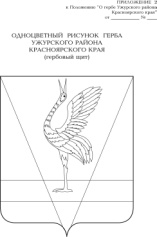 АДМИНИСТРАЦИЯ УЖУРСКОГО РАЙОНАКРАСНОЯРСКОГО КРАЯПОСТАНОВЛЕНИЕ23.09.2022                                        г. Ужур                                               № 716О внесении изменений в постановление администрации Ужурского района от 03.11.2016 № 643 «Об утверждении муниципальной программы Ужурского района «Управление муниципальными финансами»В соответствии со статьей 179 Бюджетного кодекса Российской Федерации, на основании постановления администрации Ужурского района от 12.08.2013 № 724 «Об утверждении Порядка принятия решений о разработке муниципальных программ Ужурского района, их формировании и реализации» руководствуясь Уставом Ужурского района, ПОСТАНОВЛЯЮ:Внести в приложение к постановлению администрации Ужурского района от 03.11.2016 № 643 «Об утверждении муниципальной программы Ужурского района «Управление муниципальными финансами» (далее - Программа) следующие изменения:Раздел паспорта муниципальной программы «Управление муниципальными финансами» «Информация по ресурсному обеспечению муниципальной программы Ужурского района» изложить в следующей редакции:Раздел 5 муниципальной программы «Информация по подпрограммам, отдельным мероприятиям муниципальной программы» после слов «– предоставление субсидии за содействие развитию налогового потенциале;»– дополнить абзацем следующего содержания:« – финансовое обеспечение (возмещение) расходных обязательств муниципальных образований, связанных с увеличением с 1 июня 2022 года региональных выплат.».после слов «–благоустройство территорий (Златоруновский сельсовет, Ильинский сельсовет, Кулунский сельсовет, Крутоярский сельсовет, Михайловский сельсовет, Малоимышский сельсовет, Озероучумский сельсовет, Приреченский сельсовет, г. Ужур). Ремонт в сельских клубах (Локшинский сельсовет, Кулунский сельсовет). Проведение работ по акарицидным обработкам (Озероучумский сельсовет). Проведение работ по ограждению территорий ЗСО скважин (Солгонский сельсовет);»– дополнить абзацем следующего содержания:«– обеспечение уровня заработной платы работников бюджетной сферы не ниже минимальной заработной платы.».после слов «– предоставление субсидии за содействие развитию налогового потенциала;»– дополнить абзацем следующего содержания:«–  финансовое обеспечение (возмещение) расходных обязательств муниципальных образований, связанных с увеличением с 1 июня 2022 года региональных выплат.».после слов «– выполнение работ по текущему ремонту (МБОУ «Солгонская СОШ», МБОУ «Ильинская СОШ», МБОУ «Малоимышская СОШ»);»– дополнить абзацем следующего содержания:«– обеспечение уровня заработной платы работников бюджетной сферы не ниже минимальной заработной платы; ».Приложение № 2 к муниципальной программе изложить в новой редакции согласно приложению № 1.Приложение № 3 к муниципальной программе изложить в новой редакции согласно приложению № 2.Раздел паспорта подпрограммы 1 «Информация по ресурсному обеспечению подпрограммы 1» изложить в следующей редакции:Раздел 3 к паспорту подпрограммы 1 «Механизм реализации подпрограммы»:– дополнить пунктом 3.2.8.  следующего содержания «Финансовое обеспечение (возмещение) расходных обязательств муниципальных образований, связанных с увеличением с 1 июня 2022 года региональных выплат.»Приложение к подпрограмме 1 изложить в новой редакции согласно приложению №3.Раздел паспорта подпрограммы 3 «Информация по ресурсномуобеспечению подпрограммы 3» изложить в следующей редакции:1.9. Раздел 3 к паспорту подпрограммы 3 «Механизм реализации программы»:– дополнить пунктом 3.2.15. следующего содержания «Финансовое обеспечение (возмещение) расходных обязательств муниципальных образований, связанных с увеличением с 1 июня 2022 года региональных выплат.Обеспечение уровня заработной платы работников бюджетной сферы не ниже минимальной заработной платы.»Приложение к подпрограмме 3 изложить в новой редакции согласно приложению №4.2. Контроль за выполнением постановления возложить на руководителя финансового управления администрации Ужурского района Н.А. Винтер.3. Постановление вступает в силу в день, следующий за днем его официального опубликования в специальном выпуске газеты «Сибирский хлебороб».Глава района                                                                                  К.Н. Зарецкий Приложение № 1к постановлению администрации  Ужурского районаот 23.09.2022 № 716Приложение № 2к муниципальной программе Ужурского районаИнформация о ресурсном обеспечении муниципальной программы Ужурского района 
за счет средств районного бюджета, в том числе средств, поступивших из бюджетов других уровней 
бюджетной системы и бюджетов государственных внебюджетных фондов                                                                                                                                                                                         (тыс. рублей)Приложение № 2к постановлению администрации  Ужурского районаот 23.09.2022 № 716Приложение № 3к муниципальной программеУжурского районаИнформация об источниках финансирования подпрограмм, отдельных мероприятий муниципальной программы Ужурского района (средства районного бюджета, в том числе средства, поступившие из бюджетов других уровней бюджетной системы, бюджетов государственных внебюджетных фондов)(тыс. рублей)Приложение № 3к постановлению администрации 
Ужурского районаот 23.09.2022 № 716Приложение к подпрограмме 1Перечень мероприятий подпрограммы Приложение № 4к постановлению администрации Ужурского районаот 23.09.2022 № 716Приложениек подпрограмме 3Перечень мероприятий подпрограммы Информация по ресурсному обеспечению муниципальной программы Ужурского районаОбщий объем бюджетных ассигнований на реализациюмуниципальной программы Ужурского района по годамсоставляет 747 854,3 тыс. рублей, в том числе:177 782,8 тыс. рублей – средства краевого бюджета;570 071,5 тыс. рублей – средства районного бюджета.Объем финансирования по годам реализациимуниципальной программы Ужурского района:2017 год – 79 600,6 тыс. рублей, в том числе:11 016,6 тыс. рублей - средства краевого бюджета;68 584,0 тыс. рублей - средства районного бюджета2018 год – 79 673,3 тыс. рублей, в том числе:11 973,8 тыс. рублей - средства краевого бюджета; 67 699,5 тыс. рублей - средства районного бюджета.2019 год -71 931,9 тыс. рублей, в том числе:11 290,2 тыс. рублей - средства краевого бюджета;60 641,7 тыс. рублей - средства районного бюджета.2020 год – 82 731,7 тыс. рублей, в том числе:15 203,7 тыс. рублей - средства краевого бюджета;67 528,0 тыс. рублей - средства районного бюджета.2021 год – 116 259,3 тыс. рублей, в том числе:28 074,7 тыс. рублей - средства краевого бюджета;88 184,6 тыс. рублей - средства районного бюджета.2022 год – 164 076,9 тыс. рублей, в том числе:79 973,0 тыс. рублей - средства краевого бюджета;                         84 103,9 тыс. рублей - средства районного бюджета;2023 год – 76 790,3 тыс. рублей, в том числе:10 125,4 тыс. рублей - средства краевого бюджета;                         66 664,9 тыс. рублей - средства районного бюджета.2024 год – 76 790,3 тыс. рублей, в том числе:10 125,4 тыс. рублей - средства краевого бюджета;                         66 664,9 тыс. рублей - средства районного бюджета.Информация по ресурсному обеспечению подпрограммы 1Общий объем бюджетных ассигнований на реализацию мероприятий подпрограммы 1 по составляет 174 956,1 тыс. рублей, в том числе:41 218,4 тыс. рублей – средства краевого бюджета.133 737,7 тыс. рублей – средства местного бюджета.Объем финансирования по годам реализации подпрограммы :2022год – 77 019,5 тыс. рублей, в том числе:   20 967,6 тыс. рублей - средства краевого бюджета;56 051,9 тыс. рублей - средства местного бюджета.2023год – 48 968,3 тыс. рублей, в том числе:10 125,4 тыс. рублей - средства краевого бюджета;38 842,9 тыс. рублей - средства местного бюджета;2024год – 48 968,3 тыс. рублей, в том числе:10 125,4 тыс. рублей - средства краевого бюджета;                38 842,9 тыс. рублей - средства местного бюджета.Информация по ресурсному обеспечению подпрограммы 3Общий объем бюджетных ассигнований на реализацию мероприятий подпрограммы 3 составляет 142 551,4 тыс. рублей, в том числе:83 546,0 тыс. рублей – средства местного бюджета59 005,4 тыс. рублей – средства краевого бюджета.Объем финансирования по годам реализации подпрограммы 3:2022 год – 87 007,4 тыс. рублей, в том числе:28 002,0 тыс. рублей - средства местного бюджета;59 005,4 тыс. рублей – средства краевого бюджета.2023 год – 27 772,0 тыс. рублей, в том числе:  27 772,0 тыс. рублей – средства местного бюджета;2024 год – 27 772,0 тыс. рублей, в том числе:  27 772,0 тыс. рублей – средства местного бюджета.27 772,0 тыс. рублей – средства местного бюджета;№ п/пСтатус (муниципальная программа Ужурского района, подпрограмма)Наименование муниципальной программы Ужурского района, подпрограммы Наименование главного распорядителя бюджетных средств (далее – ГРБС)Код бюджетной классификацииКод бюджетной классификацииКод бюджетной классификацииКод бюджетной классификацииОчередной финансовый год1-й год планового периода2-й год планового периодаИтого на очередной финансовый год 
и плановый период№ п/пСтатус (муниципальная программа Ужурского района, подпрограмма)Наименование муниципальной программы Ужурского района, подпрограммы Наименование главного распорядителя бюджетных средств (далее – ГРБС)ГРБСРзПрЦСРВРпланпланпланИтого на очередной финансовый год 
и плановый период1234567891011122Муниципальная программа Ужурского районаУправление муниципальными финансамивсего расходные обязательства 
по муниципальной программе Ужурского районаХХХХ164 076,976 790,376 790,3317 657,52Муниципальная программа Ужурского районаУправление муниципальными финансамив том числе по ГРБС:2Муниципальная программа Ужурского районаУправление муниципальными финансамиМуниципальное казенное учреждение "Управление образования Ужурского района"050ХХХ42 568,30,00,042 568,32Муниципальная программа Ужурского районаУправление муниципальными финансамиКонтрольно-счетная комиссия Ужурского района055ХХХ70,50,00,070,52Муниципальная программа Ужурского районаУправление муниципальными финансамиУжурский районный Совет Депутатов070ХХХ70,50,00,070,52Муниципальная программа Ужурского районаУправление муниципальными финансамиМуниципальное казённое учреждение "Управление культуры, спорта и молодёжной политики Ужурского района"080ХХХ9 932,50,00,09 932,52Муниципальная программа Ужурского районаУправление муниципальными финансамиФинансовое управление администрации Ужурского района Красноярского края090ХХХ108 284,376 790,376 790,3261 864,9Администрация Ужурского района Красноярского края140ХХХ3 150,80,00,03 150,83Подпрограмма 1Создание условий для эффективного и ответственного управления муниципальными финансами, повышения устойчивости бюджетов муниципальных образований Ужурского районавсего расходные обязательства 
по подпрограмме муниципальной программы Ужурского районаХХХ77 019,548 968,348 968,3174 956,13Подпрограмма 1Создание условий для эффективного и ответственного управления муниципальными финансами, повышения устойчивости бюджетов муниципальных образований Ужурского районав том числе по ГРБС:ХХХ3Подпрограмма 1Создание условий для эффективного и ответственного управления муниципальными финансами, повышения устойчивости бюджетов муниципальных образований Ужурского районаФинансовое управление администрации Ужурского района Красноярского края090ХХХ77 019,548 968,348 968,3174 956,14Подпрограмма 2Управление муниципальным долгом Ужурского района Красноярского краявсего расходные обязательства ХХХ50,050,050,0150,04Подпрограмма 2Управление муниципальным долгом Ужурского района Красноярского краяв том числе по ГРБС:ХХХ4Подпрограмма 2Управление муниципальным долгом Ужурского района Красноярского краяФинансовое управление администрации Ужурского района Красноярского края090ХХХ50,050,050,0150,05Подпрограмма 3 Обеспечение реализации муниципальной программы и прочие мероприятиявсего расходные обязательства ХХХ87 007,427 772,027 772,0142 551,45Подпрограмма 3 Обеспечение реализации муниципальной программы и прочие мероприятияв том числе по ГРБС:ХХХ5Подпрограмма 3 Обеспечение реализации муниципальной программы и прочие мероприятияФинансовое управление администрации Ужурского района Красноярского края090ХХХ31 214,827 772,027 772,086 758,8 5Подпрограмма 3 Обеспечение реализации муниципальной программы и прочие мероприятияМуниципальное казенное учреждение "Управление образования Ужурского района"050ХХХ42 568,30,00,042 568,35Подпрограмма 3 Обеспечение реализации муниципальной программы и прочие мероприятияКонтрольно-счетная комиссия Ужурского района055ХХХ70,50,00,070,5Ужурский районный Совет Депутатов070ХХХ70,50,00,070,5Муниципальное казённое учреждение "Управление культуры, спорта и молодёжной политики Ужурского района"080ХХХ9 932,50,00,09 932,5Администрация Ужурского района Красноярского края140ХХХ3 150,80,00,03 150,8№ п/Статус (муниципальная программа Ужурского района, подпрограмма)Наименование муниципальной программы Ужурского района, подпрограммыУровень бюджетной системы/источники финансированияОчередной финансовый годПервый год планового периодаВторой год планового периодаИтого на очередной финансовый год и плановый период№ п/Статус (муниципальная программа Ужурского района, подпрограмма)Наименование муниципальной программы Ужурского района, подпрограммыУровень бюджетной системы/источники финансированияпланпланпланИтого на очередной финансовый год и плановый период123456782Муниципальная программа Ужурского районаУправление муниципальными финансамивсего164 076,976 790,376 790,3317 657,52Муниципальная программа Ужурского районаУправление муниципальными финансамив том числе:2Муниципальная программа Ужурского районаУправление муниципальными финансамифедеральный бюджет12Муниципальная программа Ужурского районаУправление муниципальными финансамикраевой бюджет79 973,010 125,410 125,4100 223,82Муниципальная программа Ужурского районаУправление муниципальными финансамиместный бюджет84 103,966 664,966 664,9217 433,72Муниципальная программа Ужурского районаУправление муниципальными финансамивнебюджетные источники3Подпрограмма 1Создание условий для эффективного и ответственного управления муниципальными финансами, повышения устойчивости бюджетов муниципальных образований Ужурского районавсего77 019,548 968,348 968,3174 956,13Подпрограмма 1Создание условий для эффективного и ответственного управления муниципальными финансами, повышения устойчивости бюджетов муниципальных образований Ужурского районав том числе:3Подпрограмма 1Создание условий для эффективного и ответственного управления муниципальными финансами, повышения устойчивости бюджетов муниципальных образований Ужурского районафедеральный бюджет13Подпрограмма 1Создание условий для эффективного и ответственного управления муниципальными финансами, повышения устойчивости бюджетов муниципальных образований Ужурского районакраевой бюджет20 967,610 125,410 125,441 218,43Подпрограмма 1Создание условий для эффективного и ответственного управления муниципальными финансами, повышения устойчивости бюджетов муниципальных образований Ужурского районаместный бюджет56 051,938 842,938 842,9133 737,73Подпрограмма 1Создание условий для эффективного и ответственного управления муниципальными финансами, повышения устойчивости бюджетов муниципальных образований Ужурского районавнебюджетные источники4Подпрограмма 2Управление муниципальным долгом Ужурского района Красноярского краявсего50,050,050,0150,04Подпрограмма 2Управление муниципальным долгом Ужурского района Красноярского краяв том числе:4Подпрограмма 2Управление муниципальным долгом Ужурского района Красноярского края4Подпрограмма 2Управление муниципальным долгом Ужурского района Красноярского краяфедеральный бюджет14Подпрограмма 2Управление муниципальным долгом Ужурского района Красноярского краякраевой бюджет4Подпрограмма 2Управление муниципальным долгом Ужурского района Красноярского краяместный бюджет50,050,050,0150,04Подпрограмма 2Управление муниципальным долгом Ужурского района Красноярского краявнебюджетные источники5Подпрограмма 3Обеспечение реализации муниципальной программы и прочие мероприятиявсего87 007,427 772,027 772,0142 551,45Подпрограмма 3Обеспечение реализации муниципальной программы и прочие мероприятияв том числе:5Подпрограмма 3Обеспечение реализации муниципальной программы и прочие мероприятияфедеральный бюджет15Подпрограмма 3Обеспечение реализации муниципальной программы и прочие мероприятиякраевой бюджет59 005,40,00,059 005,45Подпрограмма 3Обеспечение реализации муниципальной программы и прочие мероприятияместный бюджет28 002,027 772,027 772,083 546,05Подпрограмма 3Обеспечение реализации муниципальной программы и прочие мероприятиявнебюджетные источники№ п/пЦели, задачи, мероприятия подпрограммыГРБСКод бюджетной классификацииКод бюджетной классификацииКод бюджетной классификацииКод бюджетной классификацииРасходы по годам реализации программы (тыс. руб.)Расходы по годам реализации программы (тыс. руб.)Расходы по годам реализации программы (тыс. руб.)Расходы по годам реализации программы (тыс. руб.)Ожидаемый непосредственный результат (краткое описание) от реализации подпрограммного мероприятия (в том числе № п/пЦели, задачи, мероприятия подпрограммыГРБСГРБСРзПрЦСРВРОчередной финансовый годПервый год планового периодаВторой год планового периодаитого на очередной финансовый год и плановый периодОжидаемый непосредственный результат (краткое описание) от реализации подпрограммного мероприятия (в том числе 1234567891011122Цель подпрограммы 1: обеспечение равных условий для устойчивого и эффективного исполнения расходных обязательств муниципальных образований Ужурского района, обеспечение сбалансированности и повышение финансовой самостоятельности местных бюджетовЦель подпрограммы 1: обеспечение равных условий для устойчивого и эффективного исполнения расходных обязательств муниципальных образований Ужурского района, обеспечение сбалансированности и повышение финансовой самостоятельности местных бюджетовЦель подпрограммы 1: обеспечение равных условий для устойчивого и эффективного исполнения расходных обязательств муниципальных образований Ужурского района, обеспечение сбалансированности и повышение финансовой самостоятельности местных бюджетовЦель подпрограммы 1: обеспечение равных условий для устойчивого и эффективного исполнения расходных обязательств муниципальных образований Ужурского района, обеспечение сбалансированности и повышение финансовой самостоятельности местных бюджетовЦель подпрограммы 1: обеспечение равных условий для устойчивого и эффективного исполнения расходных обязательств муниципальных образований Ужурского района, обеспечение сбалансированности и повышение финансовой самостоятельности местных бюджетовЦель подпрограммы 1: обеспечение равных условий для устойчивого и эффективного исполнения расходных обязательств муниципальных образований Ужурского района, обеспечение сбалансированности и повышение финансовой самостоятельности местных бюджетовЦель подпрограммы 1: обеспечение равных условий для устойчивого и эффективного исполнения расходных обязательств муниципальных образований Ужурского района, обеспечение сбалансированности и повышение финансовой самостоятельности местных бюджетовЦель подпрограммы 1: обеспечение равных условий для устойчивого и эффективного исполнения расходных обязательств муниципальных образований Ужурского района, обеспечение сбалансированности и повышение финансовой самостоятельности местных бюджетовЦель подпрограммы 1: обеспечение равных условий для устойчивого и эффективного исполнения расходных обязательств муниципальных образований Ужурского района, обеспечение сбалансированности и повышение финансовой самостоятельности местных бюджетовЦель подпрограммы 1: обеспечение равных условий для устойчивого и эффективного исполнения расходных обязательств муниципальных образований Ужурского района, обеспечение сбалансированности и повышение финансовой самостоятельности местных бюджетовЦель подпрограммы 1: обеспечение равных условий для устойчивого и эффективного исполнения расходных обязательств муниципальных образований Ужурского района, обеспечение сбалансированности и повышение финансовой самостоятельности местных бюджетов3Задача 1.  Создание условий для обеспечения финансовой устойчивости бюджетов муниципальных образований и совершенствование механизма выравнивания уровня бюджетной обеспеченности поселенийЗадача 1.  Создание условий для обеспечения финансовой устойчивости бюджетов муниципальных образований и совершенствование механизма выравнивания уровня бюджетной обеспеченности поселенийЗадача 1.  Создание условий для обеспечения финансовой устойчивости бюджетов муниципальных образований и совершенствование механизма выравнивания уровня бюджетной обеспеченности поселенийЗадача 1.  Создание условий для обеспечения финансовой устойчивости бюджетов муниципальных образований и совершенствование механизма выравнивания уровня бюджетной обеспеченности поселенийЗадача 1.  Создание условий для обеспечения финансовой устойчивости бюджетов муниципальных образований и совершенствование механизма выравнивания уровня бюджетной обеспеченности поселенийЗадача 1.  Создание условий для обеспечения финансовой устойчивости бюджетов муниципальных образований и совершенствование механизма выравнивания уровня бюджетной обеспеченности поселенийЗадача 1.  Создание условий для обеспечения финансовой устойчивости бюджетов муниципальных образований и совершенствование механизма выравнивания уровня бюджетной обеспеченности поселенийЗадача 1.  Создание условий для обеспечения финансовой устойчивости бюджетов муниципальных образований и совершенствование механизма выравнивания уровня бюджетной обеспеченности поселенийЗадача 1.  Создание условий для обеспечения финансовой устойчивости бюджетов муниципальных образований и совершенствование механизма выравнивания уровня бюджетной обеспеченности поселенийЗадача 1.  Создание условий для обеспечения финансовой устойчивости бюджетов муниципальных образований и совершенствование механизма выравнивания уровня бюджетной обеспеченности поселенийЗадача 1.  Создание условий для обеспечения финансовой устойчивости бюджетов муниципальных образований и совершенствование механизма выравнивания уровня бюджетной обеспеченности поселений4Мероприятие 1.1: Дотации на выравнивание бюджетной обеспеченности поселений, входящих в состав муниципального района края за счет средств субвенции из краевого бюджета Финансовое управление Администрации Ужурского района Красноярского края0901401011007601051112 962,910 125,410 125,433 213,7Обеспечение минимального размера бюджетной обеспеченности на 2022-2024 годы не менее 2,3 тыс. рублей на одного жителя5Мероприятие 1.2:Дотации на выравнивание бюджетной обеспеченности бюджетов поселений за счет средств районного бюджетаФинансовое управление Администрации Ужурского района Красноярского края0901401011008301051125 048,320 072,020 072,065 192,3Обеспечение минимального размера бюджетной обеспеченности на 2022-2024 годы не менее 2,3 тыс. рублей на одного жителя 6Мероприятие 1.3:Иные межбюджетные трансферты на поддержку мер по обеспечению сбалансированности бюджетов поселенийФинансовое управление Администрации Ужурского района Красноярского края0901403011008302054031 003,618 770,918 770,967 139,0Обеспечение дополнительных расходов муниципальных образований, возникающих при исполнении их полномочий7Мероприятие 1.4: Частичная компенсация расходов на повышение оплаты труда отдельным категориям работников бюджетной сферы Красноярского края (региональные выплаты)Финансовое управление Администрации Ужурского района Красноярского края0901403011008724R540944,30,00,0944,3Обеспечение уровня заработной платы работников бюджетной сферы не ниже минимальной заработной платы (минимального размера оплаты труда)8Мероприятие 1.5: Частичная компенсация расходов на повышение оплаты труда отдельным категориям работников бюджетной сферы Красноярского края (повышение на 10 процентов)Финансовое управление Администрации Ужурского района Красноярского края0901403011008724Р540885,00,00,0885,0Обеспечение повышения оплаты труда работников бюджетной сферы9Мероприятие 1.6: Частичная компенсация расходов на повышение оплаты труда отдельным категориям работников бюджетной сферы Красноярского края (повышение на 8,6 процентов с 1 июля 2022 года)Финансовое управление Администрации Ужурского района Красноярского края090140301100872405402 691,40,00,02 691,4Обеспечение повышения оплаты труда отдельным категориям работников бюджетной сферы10Мероприятие 1.7: Финансовое обеспечение(возмещение)расходных обязательств муниципальных образований, связанных с увеличением с 1 июня 2022 года региональных выплатФинансовое управление Администрации Ужурского района Красноярского края090140301100103405401215,50,00,01215,5Обеспечение уровня заработной платы работников бюджетной сферы не ниже минимальной заработной платы11Задача 2. Расширение использования финансовых инструментов для увеличения количества финансовых источников, способствующих увеличению доходной части бюджета района и повышение качества управления муниципальными финансамиЗадача 2. Расширение использования финансовых инструментов для увеличения количества финансовых источников, способствующих увеличению доходной части бюджета района и повышение качества управления муниципальными финансамиЗадача 2. Расширение использования финансовых инструментов для увеличения количества финансовых источников, способствующих увеличению доходной части бюджета района и повышение качества управления муниципальными финансамиЗадача 2. Расширение использования финансовых инструментов для увеличения количества финансовых источников, способствующих увеличению доходной части бюджета района и повышение качества управления муниципальными финансамиЗадача 2. Расширение использования финансовых инструментов для увеличения количества финансовых источников, способствующих увеличению доходной части бюджета района и повышение качества управления муниципальными финансамиЗадача 2. Расширение использования финансовых инструментов для увеличения количества финансовых источников, способствующих увеличению доходной части бюджета района и повышение качества управления муниципальными финансамиЗадача 2. Расширение использования финансовых инструментов для увеличения количества финансовых источников, способствующих увеличению доходной части бюджета района и повышение качества управления муниципальными финансамиЗадача 2. Расширение использования финансовых инструментов для увеличения количества финансовых источников, способствующих увеличению доходной части бюджета района и повышение качества управления муниципальными финансамиЗадача 2. Расширение использования финансовых инструментов для увеличения количества финансовых источников, способствующих увеличению доходной части бюджета района и повышение качества управления муниципальными финансамиЗадача 2. Расширение использования финансовых инструментов для увеличения количества финансовых источников, способствующих увеличению доходной части бюджета района и повышение качества управления муниципальными финансамиЗадача 2. Расширение использования финансовых инструментов для увеличения количества финансовых источников, способствующих увеличению доходной части бюджета района и повышение качества управления муниципальными финансами12Мероприятие 2.1:Содействие развитию налогового потенциалаФинансовое управление Администрации Ужурского района Красноярского края090140301100774505402 268,50,00,02 268,5благоустройство территорий (Златоруновский сельсовет, Ильинский сельсовет, Кулунский сельсовет, Крутоярский сельсовет, Михайловский сельсовет, Малоимышский сельсовет, Озероучумский сельсовет, Приреченский сельсовет, г. Ужур). Ремонт в сельских клубов (Локшинский сельсовет,Кулунский сельсовет).Проведение работ по акарицидным обработкам(Озероучумский сельсовет). Проведение работ по ограждению территорий ЗСО скважин(Солгонский сельсовет). № п/пЦели, задачи, мероприятия подпрограммыГРБСКод бюджетной классификацииКод бюджетной классификацииКод бюджетной классификацииКод бюджетной классификацииКод бюджетной классификацииКод бюджетной классификацииКод бюджетной классификацииКод бюджетной классификацииРасходы по годам реализации программы (тыс. руб.)Расходы по годам реализации программы (тыс. руб.)Расходы по годам реализации программы (тыс. руб.)Расходы по годам реализации программы (тыс. руб.)Расходы по годам реализации программы (тыс. руб.)Расходы по годам реализации программы (тыс. руб.)Расходы по годам реализации программы (тыс. руб.)Расходы по годам реализации программы (тыс. руб.)Расходы по годам реализации программы (тыс. руб.)№ п/пЦели, задачи, мероприятия подпрограммыГРБСГРБСГРБСРзПрРзПрЦСРЦСРВРВРОчередной финансовый годОчередной финансовый год1-й год планового периода1-й год планового периода1-й год планового периода2-й год планового периодаитого на очередной финансовый год и плановый периодитого на очередной финансовый год и плановый периодОжидаемый непосредственный результат (краткое описание) от реализации подпрограммного мероприятия (в том числе 
в натуральном выражении)1234455667788101010111212132Цель подпрограммы: Создание условий для эффективного, ответственного и прозрачного управления финансовыми ресурсами в рамках выполнения установленных функций и полномочий, а также повышения эффективности расходов районного бюджетаЦель подпрограммы: Создание условий для эффективного, ответственного и прозрачного управления финансовыми ресурсами в рамках выполнения установленных функций и полномочий, а также повышения эффективности расходов районного бюджетаЦель подпрограммы: Создание условий для эффективного, ответственного и прозрачного управления финансовыми ресурсами в рамках выполнения установленных функций и полномочий, а также повышения эффективности расходов районного бюджетаЦель подпрограммы: Создание условий для эффективного, ответственного и прозрачного управления финансовыми ресурсами в рамках выполнения установленных функций и полномочий, а также повышения эффективности расходов районного бюджетаЦель подпрограммы: Создание условий для эффективного, ответственного и прозрачного управления финансовыми ресурсами в рамках выполнения установленных функций и полномочий, а также повышения эффективности расходов районного бюджетаЦель подпрограммы: Создание условий для эффективного, ответственного и прозрачного управления финансовыми ресурсами в рамках выполнения установленных функций и полномочий, а также повышения эффективности расходов районного бюджетаЦель подпрограммы: Создание условий для эффективного, ответственного и прозрачного управления финансовыми ресурсами в рамках выполнения установленных функций и полномочий, а также повышения эффективности расходов районного бюджетаЦель подпрограммы: Создание условий для эффективного, ответственного и прозрачного управления финансовыми ресурсами в рамках выполнения установленных функций и полномочий, а также повышения эффективности расходов районного бюджетаЦель подпрограммы: Создание условий для эффективного, ответственного и прозрачного управления финансовыми ресурсами в рамках выполнения установленных функций и полномочий, а также повышения эффективности расходов районного бюджетаЦель подпрограммы: Создание условий для эффективного, ответственного и прозрачного управления финансовыми ресурсами в рамках выполнения установленных функций и полномочий, а также повышения эффективности расходов районного бюджетаЦель подпрограммы: Создание условий для эффективного, ответственного и прозрачного управления финансовыми ресурсами в рамках выполнения установленных функций и полномочий, а также повышения эффективности расходов районного бюджетаЦель подпрограммы: Создание условий для эффективного, ответственного и прозрачного управления финансовыми ресурсами в рамках выполнения установленных функций и полномочий, а также повышения эффективности расходов районного бюджетаЦель подпрограммы: Создание условий для эффективного, ответственного и прозрачного управления финансовыми ресурсами в рамках выполнения установленных функций и полномочий, а также повышения эффективности расходов районного бюджетаЦель подпрограммы: Создание условий для эффективного, ответственного и прозрачного управления финансовыми ресурсами в рамках выполнения установленных функций и полномочий, а также повышения эффективности расходов районного бюджетаЦель подпрограммы: Создание условий для эффективного, ответственного и прозрачного управления финансовыми ресурсами в рамках выполнения установленных функций и полномочий, а также повышения эффективности расходов районного бюджетаЦель подпрограммы: Создание условий для эффективного, ответственного и прозрачного управления финансовыми ресурсами в рамках выполнения установленных функций и полномочий, а также повышения эффективности расходов районного бюджетаЦель подпрограммы: Создание условий для эффективного, ответственного и прозрачного управления финансовыми ресурсами в рамках выполнения установленных функций и полномочий, а также повышения эффективности расходов районного бюджетаЦель подпрограммы: Создание условий для эффективного, ответственного и прозрачного управления финансовыми ресурсами в рамках выполнения установленных функций и полномочий, а также повышения эффективности расходов районного бюджетаЦель подпрограммы: Создание условий для эффективного, ответственного и прозрачного управления финансовыми ресурсами в рамках выполнения установленных функций и полномочий, а также повышения эффективности расходов районного бюджета3Задача 1. Повышение качества планирования и управления муниципальными финансами, развитие программно-целевых принципов формирования бюджета, а также содействие совершенствованию кадрового потенциала муниципальной финансовой системы Ужурского районаЗадача 1. Повышение качества планирования и управления муниципальными финансами, развитие программно-целевых принципов формирования бюджета, а также содействие совершенствованию кадрового потенциала муниципальной финансовой системы Ужурского районаЗадача 1. Повышение качества планирования и управления муниципальными финансами, развитие программно-целевых принципов формирования бюджета, а также содействие совершенствованию кадрового потенциала муниципальной финансовой системы Ужурского районаЗадача 1. Повышение качества планирования и управления муниципальными финансами, развитие программно-целевых принципов формирования бюджета, а также содействие совершенствованию кадрового потенциала муниципальной финансовой системы Ужурского районаЗадача 1. Повышение качества планирования и управления муниципальными финансами, развитие программно-целевых принципов формирования бюджета, а также содействие совершенствованию кадрового потенциала муниципальной финансовой системы Ужурского районаЗадача 1. Повышение качества планирования и управления муниципальными финансами, развитие программно-целевых принципов формирования бюджета, а также содействие совершенствованию кадрового потенциала муниципальной финансовой системы Ужурского районаЗадача 1. Повышение качества планирования и управления муниципальными финансами, развитие программно-целевых принципов формирования бюджета, а также содействие совершенствованию кадрового потенциала муниципальной финансовой системы Ужурского районаЗадача 1. Повышение качества планирования и управления муниципальными финансами, развитие программно-целевых принципов формирования бюджета, а также содействие совершенствованию кадрового потенциала муниципальной финансовой системы Ужурского районаЗадача 1. Повышение качества планирования и управления муниципальными финансами, развитие программно-целевых принципов формирования бюджета, а также содействие совершенствованию кадрового потенциала муниципальной финансовой системы Ужурского районаЗадача 1. Повышение качества планирования и управления муниципальными финансами, развитие программно-целевых принципов формирования бюджета, а также содействие совершенствованию кадрового потенциала муниципальной финансовой системы Ужурского районаЗадача 1. Повышение качества планирования и управления муниципальными финансами, развитие программно-целевых принципов формирования бюджета, а также содействие совершенствованию кадрового потенциала муниципальной финансовой системы Ужурского районаЗадача 1. Повышение качества планирования и управления муниципальными финансами, развитие программно-целевых принципов формирования бюджета, а также содействие совершенствованию кадрового потенциала муниципальной финансовой системы Ужурского районаЗадача 1. Повышение качества планирования и управления муниципальными финансами, развитие программно-целевых принципов формирования бюджета, а также содействие совершенствованию кадрового потенциала муниципальной финансовой системы Ужурского районаЗадача 1. Повышение качества планирования и управления муниципальными финансами, развитие программно-целевых принципов формирования бюджета, а также содействие совершенствованию кадрового потенциала муниципальной финансовой системы Ужурского районаЗадача 1. Повышение качества планирования и управления муниципальными финансами, развитие программно-целевых принципов формирования бюджета, а также содействие совершенствованию кадрового потенциала муниципальной финансовой системы Ужурского районаЗадача 1. Повышение качества планирования и управления муниципальными финансами, развитие программно-целевых принципов формирования бюджета, а также содействие совершенствованию кадрового потенциала муниципальной финансовой системы Ужурского районаЗадача 1. Повышение качества планирования и управления муниципальными финансами, развитие программно-целевых принципов формирования бюджета, а также содействие совершенствованию кадрового потенциала муниципальной финансовой системы Ужурского районаЗадача 1. Повышение качества планирования и управления муниципальными финансами, развитие программно-целевых принципов формирования бюджета, а также содействие совершенствованию кадрового потенциала муниципальной финансовой системы Ужурского районаЗадача 1. Повышение качества планирования и управления муниципальными финансами, развитие программно-целевых принципов формирования бюджета, а также содействие совершенствованию кадрового потенциала муниципальной финансовой системы Ужурского района4Мероприятие 1.1 Руководство и управление в сфере установленных функций органов местного самоуправления Финансовое управление администрации Ужурского района Красноярского края090090010601060130080040013008004012112212924432112112212924432111 700,28 038,616,32 422,81 218,54,011 700,28 038,616,32 422,81 218,54,011 700,28 038,616,3 2 422,81 218,54,011 700,28 038,616,3 2 422,81 218,54,011 700,28 038,616,3 2 422,81 218,54,0 11 700,28 038,616,32 422,81 218,54,035 100,624 115,848,97 268,43 655,512,0Обеспечение качественного планирования и исполнения доходов и расходов районного бюджета Обеспечение качественного планирования и исполнения доходов и расходов районного бюджета 5Мероприятие 1.2 Частичная компенсация расходов на повышение оплаты труда отдельным категориям работников бюджетной сферы Красноярского края (повышение на 10 процентов)Финансовое управление администрации Ужурского района Красноярского края09009001060106013008724P013008724P12112912112948,036,911,148,036,911,10,00,00,00,048,036,911,1Обеспечение повышения оплаты труда работников бюджетной сферыОбеспечение повышения оплаты труда работников бюджетной сферы6Мероприятие 1.3 Частичная компенсация расходов на повышение оплаты труда отдельным категориям работников бюджетной сферы Красноярского края (региональные выплаты)Финансовое управление администрации Ужурского района Красноярского края09009001060106013008724R013008724R1211291211298,26,31,98,26,31,90,00,00,00,08,26,31,9Обеспечение уровня заработной платы работников бюджетной сферы не ниже минимальной заработной платы (минимального размера оплаты труда)Обеспечение уровня заработной платы работников бюджетной сферы не ниже минимальной заработной платы (минимального размера оплаты труда)7Мероприятие 1.4 Частичная компенсация расходов на повышение оплаты труда отдельным категориям работников бюджетной сферы Красноярского края (повышение на 8,6 процентов с 1 июля 2022 года)Финансовое управление администрации Ужурского района Красноярского края09009001060106013008724001300872401211291211291 332,71023,6309,11 332,71023,6309,10,00,00,00,01 332,71023,6309,1Обеспечение повышения оплаты труда отдельным категориям работников бюджетной сферыОбеспечение повышения оплаты труда отдельным категориям работников бюджетной сферы8Мероприятие 1.5 Осуществление части полномочий по составлению и рассмотрению проекта бюджета, утверждению и исполнению бюджета, осуществлению контроля за его исполнением, составлению и утверждению отчета об исполнении бюджета Васильевского сельсоветаФинансовое управление администрации Ужурского района Красноярского края0900900106010601300940400130094040121129244121129244746,9564,4170,512,0746,9564,4170,512,0616,9464,6140,312,0616,9464,6140,312,0616,9464,6140,312,0616,9464,6140,312,01980,71493,6451,136,0Обеспечение качественного планирования и исполнения доходов и расходов Васильевского бюджетаОбеспечение качественного планирования и исполнения доходов и расходов Васильевского бюджета9Мероприятие 1.6 Финансовое обеспечение (возмещение) расходных обязательств муниципальных образований, связанных с увеличением с 1 июня 2022 года региональных выплатФинансовое управление администрации Ужурского района Красноярского края090090010601060130010340013001034012112912112920,315,64,720,315,64,70,00,00,00,020,315,64,7Обеспечение уровня заработной платы работников бюджетной сферы не ниже минимальной заработной платыОбеспечение уровня заработной платы работников бюджетной сферы не ниже минимальной заработной платы10Мероприятие 1.7 Повышение кадрового потенциала сотрудников путем направления их на обучающие семинарыФинансовое управление администрации Ужурского района Красноярского краяХХХХХХХХХХХХХХХПовышение квалификации муниципальных служащих, работающих в финансовом управлении Повышение квалификации муниципальных служащих, работающих в финансовом управлении 10Задача 2. Обеспечение доступа для граждан к информации о районном бюджете и бюджетном процессе в компактной и доступной форме Задача 2. Обеспечение доступа для граждан к информации о районном бюджете и бюджетном процессе в компактной и доступной форме Задача 2. Обеспечение доступа для граждан к информации о районном бюджете и бюджетном процессе в компактной и доступной форме Задача 2. Обеспечение доступа для граждан к информации о районном бюджете и бюджетном процессе в компактной и доступной форме Задача 2. Обеспечение доступа для граждан к информации о районном бюджете и бюджетном процессе в компактной и доступной форме Задача 2. Обеспечение доступа для граждан к информации о районном бюджете и бюджетном процессе в компактной и доступной форме Задача 2. Обеспечение доступа для граждан к информации о районном бюджете и бюджетном процессе в компактной и доступной форме Задача 2. Обеспечение доступа для граждан к информации о районном бюджете и бюджетном процессе в компактной и доступной форме Задача 2. Обеспечение доступа для граждан к информации о районном бюджете и бюджетном процессе в компактной и доступной форме Задача 2. Обеспечение доступа для граждан к информации о районном бюджете и бюджетном процессе в компактной и доступной форме Задача 2. Обеспечение доступа для граждан к информации о районном бюджете и бюджетном процессе в компактной и доступной форме Задача 2. Обеспечение доступа для граждан к информации о районном бюджете и бюджетном процессе в компактной и доступной форме Задача 2. Обеспечение доступа для граждан к информации о районном бюджете и бюджетном процессе в компактной и доступной форме Задача 2. Обеспечение доступа для граждан к информации о районном бюджете и бюджетном процессе в компактной и доступной форме Задача 2. Обеспечение доступа для граждан к информации о районном бюджете и бюджетном процессе в компактной и доступной форме Задача 2. Обеспечение доступа для граждан к информации о районном бюджете и бюджетном процессе в компактной и доступной форме Задача 2. Обеспечение доступа для граждан к информации о районном бюджете и бюджетном процессе в компактной и доступной форме Задача 2. Обеспечение доступа для граждан к информации о районном бюджете и бюджетном процессе в компактной и доступной форме Задача 2. Обеспечение доступа для граждан к информации о районном бюджете и бюджетном процессе в компактной и доступной форме 11Мероприятие 2.1 Организация и координация работы по размещению районными муниципальными учреждениями требуемой информации на Официальном сайте в сети интернет www.bus.gov.ru, в рамках реализации Федерального закона от 08.05.2010 года № 83-ФЗ «О внесении изменений в отдельные законодательные акты Российской Федерации в связи с совершенствованием правового положения государственных (муниципальных) учреждений»Финансовое управление администрации Ужурского района Красноярского краяХХХХХХХХХХХХХХХРазмещение районными муниципальными учреждениями в полном объеме требуемой информации на Официальном сайте в сети Интернет www.bus.gov.ru в текущем годуРазмещение районными муниципальными учреждениями в полном объеме требуемой информации на Официальном сайте в сети Интернет www.bus.gov.ru в текущем году12Мероприятие 2.2 Наполнение и поддержание в актуальном состоянии рубрики «Бюджет для граждан», созданной на Официальном сайте Ужурского районаФинансовое управление администрации Ужурского района Красноярского краяХХХХХХХХХХХХХХХРазмещение на Официальном сайте Ужурского района Путеводителя по бюджету Ужурского районаРазмещение на Официальном сайте Ужурского района Путеводителя по бюджету Ужурского района13Мероприятие 2.3 Организация и координация работы по размещению и согласованию информации установленной приказом Министерства Финансов Российской Федерации от 28.12.2016 № 243н «О составе и порядке размещения и предоставления информации на едином портале бюджетной системы Российской ФедерацииФинансовое управление администрации Ужурского района Красноярского краяХХХХХХХХХХХХХХХРазмещение финансовым управлением администрации Ужурского района Красноярского края и муниципальными образованиями Ужурского района информации на едином портале бюджетной системы Российской Федерации  Размещение финансовым управлением администрации Ужурского района Красноярского края и муниципальными образованиями Ужурского района информации на едином портале бюджетной системы Российской Федерации  14Задача 3. Организация и осуществление внутреннего финансового контроляЗадача 3. Организация и осуществление внутреннего финансового контроляЗадача 3. Организация и осуществление внутреннего финансового контроляЗадача 3. Организация и осуществление внутреннего финансового контроляЗадача 3. Организация и осуществление внутреннего финансового контроляЗадача 3. Организация и осуществление внутреннего финансового контроляЗадача 3. Организация и осуществление внутреннего финансового контроляЗадача 3. Организация и осуществление внутреннего финансового контроляЗадача 3. Организация и осуществление внутреннего финансового контроляЗадача 3. Организация и осуществление внутреннего финансового контроляЗадача 3. Организация и осуществление внутреннего финансового контроляЗадача 3. Организация и осуществление внутреннего финансового контроляЗадача 3. Организация и осуществление внутреннего финансового контроляЗадача 3. Организация и осуществление внутреннего финансового контроляЗадача 3. Организация и осуществление внутреннего финансового контроляЗадача 3. Организация и осуществление внутреннего финансового контроляЗадача 3. Организация и осуществление внутреннего финансового контроляЗадача 3. Организация и осуществление внутреннего финансового контроляЗадача 3. Организация и осуществление внутреннего финансового контроля15Мероприятие 3.1: Организация и осуществление финансового контроля в соответствии с утвержденным планом внутреннего финансового контроля Финансовое управление администрации Ужурского района Красноярского краяХХХХХХХХХХХХХХХХХ16Задача 4. Обеспечение качественной организации ведения бухгалтерского учета, составления, предоставления бухгалтерской отчетности в налоговые органы, внебюджетные фонды, органы статистики, главным распорядителям, финансовому органу, взаимосвязанного их отражения в бухгалтерских регистрах.Задача 4. Обеспечение качественной организации ведения бухгалтерского учета, составления, предоставления бухгалтерской отчетности в налоговые органы, внебюджетные фонды, органы статистики, главным распорядителям, финансовому органу, взаимосвязанного их отражения в бухгалтерских регистрах.Задача 4. Обеспечение качественной организации ведения бухгалтерского учета, составления, предоставления бухгалтерской отчетности в налоговые органы, внебюджетные фонды, органы статистики, главным распорядителям, финансовому органу, взаимосвязанного их отражения в бухгалтерских регистрах.Задача 4. Обеспечение качественной организации ведения бухгалтерского учета, составления, предоставления бухгалтерской отчетности в налоговые органы, внебюджетные фонды, органы статистики, главным распорядителям, финансовому органу, взаимосвязанного их отражения в бухгалтерских регистрах.Задача 4. Обеспечение качественной организации ведения бухгалтерского учета, составления, предоставления бухгалтерской отчетности в налоговые органы, внебюджетные фонды, органы статистики, главным распорядителям, финансовому органу, взаимосвязанного их отражения в бухгалтерских регистрах.Задача 4. Обеспечение качественной организации ведения бухгалтерского учета, составления, предоставления бухгалтерской отчетности в налоговые органы, внебюджетные фонды, органы статистики, главным распорядителям, финансовому органу, взаимосвязанного их отражения в бухгалтерских регистрах.Задача 4. Обеспечение качественной организации ведения бухгалтерского учета, составления, предоставления бухгалтерской отчетности в налоговые органы, внебюджетные фонды, органы статистики, главным распорядителям, финансовому органу, взаимосвязанного их отражения в бухгалтерских регистрах.Задача 4. Обеспечение качественной организации ведения бухгалтерского учета, составления, предоставления бухгалтерской отчетности в налоговые органы, внебюджетные фонды, органы статистики, главным распорядителям, финансовому органу, взаимосвязанного их отражения в бухгалтерских регистрах.Задача 4. Обеспечение качественной организации ведения бухгалтерского учета, составления, предоставления бухгалтерской отчетности в налоговые органы, внебюджетные фонды, органы статистики, главным распорядителям, финансовому органу, взаимосвязанного их отражения в бухгалтерских регистрах.Задача 4. Обеспечение качественной организации ведения бухгалтерского учета, составления, предоставления бухгалтерской отчетности в налоговые органы, внебюджетные фонды, органы статистики, главным распорядителям, финансовому органу, взаимосвязанного их отражения в бухгалтерских регистрах.Задача 4. Обеспечение качественной организации ведения бухгалтерского учета, составления, предоставления бухгалтерской отчетности в налоговые органы, внебюджетные фонды, органы статистики, главным распорядителям, финансовому органу, взаимосвязанного их отражения в бухгалтерских регистрах.Задача 4. Обеспечение качественной организации ведения бухгалтерского учета, составления, предоставления бухгалтерской отчетности в налоговые органы, внебюджетные фонды, органы статистики, главным распорядителям, финансовому органу, взаимосвязанного их отражения в бухгалтерских регистрах.Задача 4. Обеспечение качественной организации ведения бухгалтерского учета, составления, предоставления бухгалтерской отчетности в налоговые органы, внебюджетные фонды, органы статистики, главным распорядителям, финансовому органу, взаимосвязанного их отражения в бухгалтерских регистрах.Задача 4. Обеспечение качественной организации ведения бухгалтерского учета, составления, предоставления бухгалтерской отчетности в налоговые органы, внебюджетные фонды, органы статистики, главным распорядителям, финансовому органу, взаимосвязанного их отражения в бухгалтерских регистрах.Задача 4. Обеспечение качественной организации ведения бухгалтерского учета, составления, предоставления бухгалтерской отчетности в налоговые органы, внебюджетные фонды, органы статистики, главным распорядителям, финансовому органу, взаимосвязанного их отражения в бухгалтерских регистрах.Задача 4. Обеспечение качественной организации ведения бухгалтерского учета, составления, предоставления бухгалтерской отчетности в налоговые органы, внебюджетные фонды, органы статистики, главным распорядителям, финансовому органу, взаимосвязанного их отражения в бухгалтерских регистрах.Задача 4. Обеспечение качественной организации ведения бухгалтерского учета, составления, предоставления бухгалтерской отчетности в налоговые органы, внебюджетные фонды, органы статистики, главным распорядителям, финансовому органу, взаимосвязанного их отражения в бухгалтерских регистрах.Задача 4. Обеспечение качественной организации ведения бухгалтерского учета, составления, предоставления бухгалтерской отчетности в налоговые органы, внебюджетные фонды, органы статистики, главным распорядителям, финансовому органу, взаимосвязанного их отражения в бухгалтерских регистрах.Задача 4. Обеспечение качественной организации ведения бухгалтерского учета, составления, предоставления бухгалтерской отчетности в налоговые органы, внебюджетные фонды, органы статистики, главным распорядителям, финансовому органу, взаимосвязанного их отражения в бухгалтерских регистрах.ХХХХ17Мероприятие 4.1Обеспечение деятельности МКУ "Межведомственная бухгалтерия Ужурского района"Финансовое управление администрации Ужурского района Красноярского края090090011301130130080070013008007011111211924485211111211924485215 454,910 811,71,03 265,11 374,62,515 454,910 811,71,03 265,11 374,62,515 454,910 811,71,03 265,11 374,62,515 454,910 811,71,03 265,11 374,62,515 454,910 811,71,03 265,11 374,62,515 454,910 811,71,03 265,11 374,62,546 364,732 435,13,09 795,34 123,87,5Своевременность предоставления отчетности МКУ "Межведомственная бухгалтерия Ужурского района"Своевременность предоставления отчетности МКУ "Межведомственная бухгалтерия Ужурского района"18Мероприятие 4.2Частичная компенсация расходов на повышение оплаты труда отдельным категориям работников бюджетной сферы Красноярского края (региональные выплаты)Финансовое управление администрации Ужурского района Красноярского края09009001130113013008724R013008724R11111911111910,37,92,410,37,92,40,00,00,00,010,37,92,4Обеспечение уровня заработной платы работников бюджетной сферы не ниже минимальной заработной платы (минимального размера оплаты труда)Обеспечение уровня заработной платы работников бюджетной сферы не ниже минимальной заработной платы (минимального размера оплаты труда)19Мероприятие 4.3Частичная компенсация расходов на повышение оплаты труда отдельным категориям работников бюджетной сферы Красноярского края (повышение на 10 процентов)Финансовое управление администрации Ужурского района09009001130113013008724Р013008724Р1111191111191126,7865,4261,31126,7865,4261,30,00,00,00,01126,7865,4261,3Обеспечение повышения оплаты труда работников бюджетной сферыОбеспечение повышения оплаты труда работников бюджетной сферы20Мероприятие 4.4Частичная компенсация расходов на повышение оплаты труда отдельным категориям работников бюджетной сферы Красноярского края (повышение на 8,6 процентов с 1 июля 2022 года)Финансовое управление администрации Ужурского района0900900113011301300872400130087240111119111119646,3496,4149,9646,3496,4149,90,00,00,00,0646,3496,4149,9Обеспечение повышения оплаты труда отдельным категориям работников бюджетной сферыОбеспечение повышения оплаты труда отдельным категориям работников бюджетной сферы21Мероприятие 4.5Организация материально-технического обеспечения муниципальных учреждений (совместная закупка оргтехники, компьютеров и периферийного оборудования)Финансовое управление администрации Ужурского района Красноярского края0900900113011301300841000130084100244244100,0100,00,00,00,00,0100,0Приобретение оргтехники, компьютеров и периферийного оборудования для МКУ "Межведомственная бухгалтерия Ужурского района"Приобретение оргтехники, компьютеров и периферийного оборудования для МКУ "Межведомственная бухгалтерия Ужурского района"Мероприятие 4.5 Финансовое обеспечение (возмещение)расходных обязательств муниципальных образований, связанных с увеличением с 1 июня 2022 года региональных выплатФинансовое управление администрации Ужурского района090090011301130130010340013001034011111911111920,315,64,720,315,64,70,00,00,00,0Обеспечение уровня заработной платы работников бюджетной сферы не ниже минимальной заработной платыОбеспечение уровня заработной платы работников бюджетной сферы не ниже минимальной заработной платы22Задача 5. Обеспечение повышения оплаты труда отдельным категориям работников бюджетной сферы Красноярского краяЗадача 5. Обеспечение повышения оплаты труда отдельным категориям работников бюджетной сферы Красноярского краяЗадача 5. Обеспечение повышения оплаты труда отдельным категориям работников бюджетной сферы Красноярского краяЗадача 5. Обеспечение повышения оплаты труда отдельным категориям работников бюджетной сферы Красноярского краяЗадача 5. Обеспечение повышения оплаты труда отдельным категориям работников бюджетной сферы Красноярского краяЗадача 5. Обеспечение повышения оплаты труда отдельным категориям работников бюджетной сферы Красноярского краяЗадача 5. Обеспечение повышения оплаты труда отдельным категориям работников бюджетной сферы Красноярского краяЗадача 5. Обеспечение повышения оплаты труда отдельным категориям работников бюджетной сферы Красноярского краяЗадача 5. Обеспечение повышения оплаты труда отдельным категориям работников бюджетной сферы Красноярского краяЗадача 5. Обеспечение повышения оплаты труда отдельным категориям работников бюджетной сферы Красноярского краяЗадача 5. Обеспечение повышения оплаты труда отдельным категориям работников бюджетной сферы Красноярского краяЗадача 5. Обеспечение повышения оплаты труда отдельным категориям работников бюджетной сферы Красноярского краяЗадача 5. Обеспечение повышения оплаты труда отдельным категориям работников бюджетной сферы Красноярского краяЗадача 5. Обеспечение повышения оплаты труда отдельным категориям работников бюджетной сферы Красноярского краяЗадача 5. Обеспечение повышения оплаты труда отдельным категориям работников бюджетной сферы Красноярского краяЗадача 5. Обеспечение повышения оплаты труда отдельным категориям работников бюджетной сферы Красноярского краяЗадача 5. Обеспечение повышения оплаты труда отдельным категориям работников бюджетной сферы Красноярского краяЗадача 5. Обеспечение повышения оплаты труда отдельным категориям работников бюджетной сферы Красноярского краяЗадача 5. Обеспечение повышения оплаты труда отдельным категориям работников бюджетной сферы Красноярского края23Мероприятие 5.1Частичная компенсация расходов на повышение оплаты труда отдельным категориям работников бюджетной сферы Красноярского края (повышение на 10 процентов)Муниципальное казенное учреждение "Управление образования Ужурского района"Муниципальное казённое учреждение "Управление культуры, спорта и молодёжной политики Ужурского района"Администрация Ужурского района Красноярского краяМуниципальное казенное учреждение "Управление образования Ужурского района"Муниципальное казённое учреждение "Управление культуры, спорта и молодёжной политики Ужурского района"Администрация Ужурского района Красноярского края050080140050080140070207030709070907030707080408041101010401040113011303100310070207030709070907030707080408041101010401040113011303100310013008724Р013008724Р6116111111196116111111196211211291111191111196116111111196116111111196211211291111191111199 996,64437,7536,52110,1637,2100,6369,3431,4130,3292,1184,255,6321,797,1224,967,99 996,64437,7536,52110,1637,2100,6369,3431,4130,3292,1184,255,6321,797,1224,967,90,00,00,09 996,64437,7536,52110,1637,2100,6369,3431,4130,3292,1184,255,6321,797,1224,967,9Обеспечение повышения оплаты труда работников бюджетной сферыОбеспечение повышения оплаты труда работников бюджетной сферы24Мероприятие 5.2Частичная компенсация расходов на повышение оплаты труда отдельным категориям работников бюджетной сферы Красноярского края (региональные выплаты)Муниципальное казенное учреждение "Управление образования Ужурского района"Муниципальное казённое учреждение "Управление культуры, спорта и молодёжной политики Ужурского района"Администрация Ужурского района Красноярского краяМуниципальное казенное учреждение "Управление образования Ужурского района"Муниципальное казённое учреждение "Управление культуры, спорта и молодёжной политики Ужурского района"Администрация Ужурского района Красноярского края05008014005008014007010702070307090709070307071101010401040701070207030709070907030707110101040104013008724R013008724R61161161111111961161162112112961161161111111961161162112112915148,72309,87301,31013,02844,7859,1111,161,7524,694,828,615148,72309,87301,31013,02844,7859,1111,161,7524,694,828,60,00,00,015148,72309,87301,31013,02844,7859,1111,161,7524,694,828,6Обеспечение уровня заработной платы работников бюджетной сферы не ниже минимальной заработной платы (минимального размера оплаты труда)Обеспечение уровня заработной платы работников бюджетной сферы не ниже минимальной заработной платы (минимального размера оплаты труда)25Мероприятие 5.3Частичная компенсация расходов на повышение оплаты труда отдельным категориям работников бюджетной сферы Красноярского края (по Указам Президента)Муниципальное казенное учреждение "Управление образования Ужурского района"Муниципальное казённое учреждение "Управление культуры, спорта и молодёжной политики Ужурского района"Муниципальное казенное учреждение "Управление образования Ужурского района"Муниципальное казённое учреждение "Управление культуры, спорта и молодёжной политики Ужурского района"05008005008007030703080108010703070308010801013008724Y013008724Y6116116116216116116116216 261,71483,6384,51819,62574,06 261,71483,6384,51819,62574,06 261,71483,6384,51819,62574,0Обеспечение повышения оплаты труда работников учреждений культуры, в целях выполнения Указа Президента Российской Федерации от 07.05.2012 №597. Обеспечение повышения оплаты труда педагогических работников муниципальных учреждений дополнительного образования детей, и непосредственно осуществляющих тренировочный процесс работников муниципальных спортивных школ, в целях выполнения Указа Президента Российской Федерации от 01.06.2012 №761Обеспечение повышения оплаты труда работников учреждений культуры, в целях выполнения Указа Президента Российской Федерации от 07.05.2012 №597. Обеспечение повышения оплаты труда педагогических работников муниципальных учреждений дополнительного образования детей, и непосредственно осуществляющих тренировочный процесс работников муниципальных спортивных школ, в целях выполнения Указа Президента Российской Федерации от 01.06.2012 №76126Мероприятие 5.4Частичная компенсация расходов на повышение оплаты труда отдельным категориям работников бюджетной сферы Красноярского края (повышение на 8,6 процентов с 1 июля 2022 года)Муниципальное казенное учреждение "Управление образования Ужурского района"Контрольно-счетная комиссия Ужурского районаУжурский районный Совет депутатовМуниципальное казённое учреждение "Управление культуры, спорта и молодёжной политики Ужурского района"Администрация Ужурского района Красноярского краяМуниципальное казенное учреждение "Управление образования Ужурского района"Контрольно-счетная комиссия Ужурского районаУжурский районный Совет депутатовМуниципальное казённое учреждение "Управление культуры, спорта и молодёжной политики Ужурского района"Администрация Ужурского района Красноярского края0500550700801400500550700801400701070307090709010601060103010307030707080108010804080411010102010201040104011301130310031007010703070907090106010601030103070307070801080108040804110101020102010401040113011303100310013008724001300872406116111111191211291211286116116116211111196211211291211291111191111196116111111191211291211286116116116211111196211211291211291111191111197732,23334,1486,21456,41068,7322,870,554,116,470,554,116,42 302,6388,9166,5308,91026,1214,364,7133,21954,571,921,71170,7353,6152,245,9106,432,17732,23334,1486,21456,41068,7322,870,554,116,470,554,116,42 302,6388,9166,5308,91026,1214,364,7133,21954,571,921,71170,7353,6152,245,9106,432,17732,23334,1486,21456,41068,7322,870,554,116,470,554,116,42 302,6388,9166,5308,91026,1214,364,7133,21954,571,921,71170,7353,6152,245,9106,432,1Обеспечение повышения оплаты труда отдельным категориям работников бюджетной сферыОбеспечение повышения оплаты труда отдельным категориям работников бюджетной сферы27Мероприятие 5.5Содействие развитию налогового потенциалаМуниципальное казенное учреждение "Управление образования Ужурского района"Муниципальное казенное учреждение "Управление образования Ужурского района"05005007020702013007745001300774506126122268,52268,52268,5Выполнение работ по текущему ремонту (МБОУ «Солгонская СОШ», МБОУ «Ильинская СОШ», МБОУ «Малоимышская СОШ»)Выполнение работ по текущему ремонту (МБОУ «Солгонская СОШ», МБОУ «Ильинская СОШ», МБОУ «Малоимышская СОШ»)Мероприятие 5.6Финансовое обеспечение (возмещение) расходных обязательств муниципальных образований, связанных с увеличением с 1 июня 2022 года региональных выплатМуниципальное казенное учреждение "Управление образования Ужурского района"Муниципальное казённое учреждение "Управление культуры, спорта и молодёжной политики Ужурского района"Администрация Ужурского района Красноярского краяМуниципальное казенное учреждение "Управление образования Ужурского района"Муниципальное казённое учреждение "Управление культуры, спорта и молодёжной политики Ужурского района"Администрация Ужурского района Красноярского края050080140050080140070107020703070907090703070711010104010407010702070307090709070307071101010401040130010340013001034061161161111111961161162112112961161161111111961161162112112914 384,913 432,72 311,35 942,81 008,03 179,9990,7830,6141,881,0607,8121,693,428,214 384,913 432,72 311,35 942,81 008,03 179,9990,7830,6141,881,0607,8121,693,428,214 384,913 432,72 311,35 942,81 008,03 179,9990,7830,6141,881,0607,8121,693,428,2Обеспечение уровня заработной платы работников бюджетной сферы не ниже минимальной заработной платыОбеспечение уровня заработной платы работников бюджетной сферы не ниже минимальной заработной платы